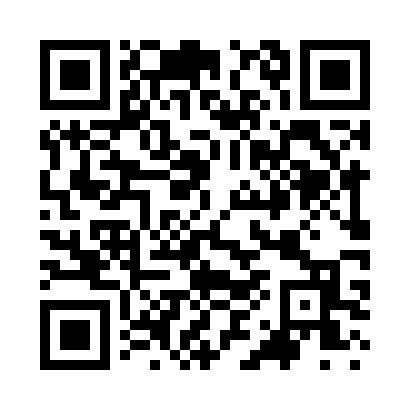 Prayer times for Adamston, New Jersey, USAWed 1 May 2024 - Fri 31 May 2024High Latitude Method: Angle Based RulePrayer Calculation Method: Islamic Society of North AmericaAsar Calculation Method: ShafiPrayer times provided by https://www.salahtimes.comDateDayFajrSunriseDhuhrAsrMaghribIsha1Wed4:325:5612:534:447:529:162Thu4:305:5412:534:447:539:173Fri4:285:5312:534:457:549:194Sat4:275:5212:534:457:559:205Sun4:255:5112:534:457:569:216Mon4:245:5012:534:457:579:237Tue4:225:4912:534:467:589:248Wed4:215:4712:534:467:599:269Thu4:195:4612:534:468:009:2710Fri4:185:4512:534:468:019:2811Sat4:175:4412:534:478:029:3012Sun4:155:4312:534:478:039:3113Mon4:145:4212:534:478:049:3214Tue4:135:4112:534:478:059:3415Wed4:115:4012:534:488:059:3516Thu4:105:4012:534:488:069:3617Fri4:095:3912:534:488:079:3718Sat4:085:3812:534:488:089:3919Sun4:065:3712:534:498:099:4020Mon4:055:3612:534:498:109:4121Tue4:045:3612:534:498:119:4322Wed4:035:3512:534:508:129:4423Thu4:025:3412:534:508:139:4524Fri4:015:3312:534:508:149:4625Sat4:005:3312:534:508:149:4726Sun3:595:3212:544:518:159:4827Mon3:585:3212:544:518:169:5028Tue3:575:3112:544:518:179:5129Wed3:575:3112:544:518:189:5230Thu3:565:3012:544:528:189:5331Fri3:555:3012:544:528:199:54